§7083.  Call for meetings in cities and proceedingsMeetings for the purposes set out in this chapter in cities shall be called by the municipal officers, on the order of the common council, like meetings for the election of city officers and the council shall set forth in their order the substance of the proposition to be inserted in the warrant. At the meetings, the voters shall vote in wards by ballot, those in favor of the proposition in the warrant voting "Yes," and those opposed voting "No," and the ballots cast shall be sorted, counted and declared in open ward meeting and recorded. The clerks shall make returns of the ballots to the municipal officers who shall examine them. If 2/3 of the ballots cast are in favor of the proposition, the officers shall proceed to carry it into effect. Lists of voters for use at the meetings shall be prepared in the same manner as for meetings for elections of town or city officers and the lists shall be used at all meetings held under this section and section 7081.  [PL 1987, c. 141, Pt. A, §4 (NEW).]SECTION HISTORYPL 1987, c. 141, §A4 (NEW). The State of Maine claims a copyright in its codified statutes. If you intend to republish this material, we require that you include the following disclaimer in your publication:All copyrights and other rights to statutory text are reserved by the State of Maine. The text included in this publication reflects changes made through the First Regular and First Special Session of the 131st Maine Legislature and is current through November 1. 2023
                    . The text is subject to change without notice. It is a version that has not been officially certified by the Secretary of State. Refer to the Maine Revised Statutes Annotated and supplements for certified text.
                The Office of the Revisor of Statutes also requests that you send us one copy of any statutory publication you may produce. Our goal is not to restrict publishing activity, but to keep track of who is publishing what, to identify any needless duplication and to preserve the State's copyright rights.PLEASE NOTE: The Revisor's Office cannot perform research for or provide legal advice or interpretation of Maine law to the public. If you need legal assistance, please contact a qualified attorney.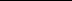 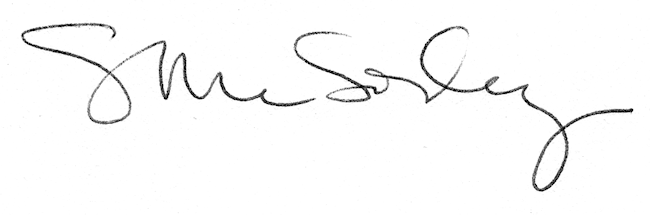 